* Kindly note that this invoice is due on the date indicated above.Have Any Questions?Contact us at info@business.comThank youYour Business Team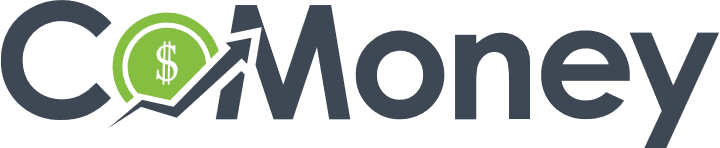 Tel: 011 234 5678Email: info@business.comWebsite: info@business.comTel: 011 234 5678Email: info@business.comWebsite: info@business.com: INC1245011 234 5678info@company.comR2,899.64Date: 08 february 2021DESCRIPTIONQTYDomain Registration & Hosting12R99RWeb Design & Development150R37RAPI Integration1R950RReverts & Testing95R650RSUBTOTALR5,990.99VATR898.65GRAND TOTALR2,899.64